Contexte professionnelLa société Déméter vous accepte dans ses locaux pour votre deuxième stage consacré au projet.Eliane Combaz (Directrice de la société) a réfléchi à votre projet et vous soumet le problème suivant (document 1) rencontré récemment.Travail à faireAprès avoir lu le document réalisez les travaux suivants :Rédigez en une phrase : le thème du projet.Justifiez en 2 phrases le projet.Précisez à quel contenu pédagogique le rattacher.Doc 1   ProblématiqueLe directeur de la société a reçu un appel téléphonique de l'entreprise située en face du magasin pour lui signaler qu’un des salariés de Déméter avait mis des cartons dans le container à carton de son entreprise. cette dernière a fait part de son mécontentement au dirigeant de Déméter. Le directeur a eu une discussion avec le responsable du magasin qui a découvert le problème. Il a alors recherché et trouvé le salarié qui avait commis la faute et ce dernier a expliqué que le container pour les cartons de l’entreprise était plein et qu'il avait préféré les mettre dans la poubelle qui était de l'autre côté de la rue sachant que les conteneurs étaient relevés le lendemain matin.Par ailleurs l'entreprise a reçu une amende du SIVOM de l’agglomération sanctionnant la société pour une mauvaise qualité du tri des déchets. Lors du ramassage des conteneurs cartons, elle a trouvé à plusieurs reprises des canettes et des récipients en aluminium dans le conteneur à carton. Le responsable du magasin à faire remarquer que l’accroissement du chiffre d'affaires du magasin générait plus de déchets et que les conteneurs actuels ne suffisaient plus.RéponsesAprès avoir lu le document réalisez les travaux suivants :Rédigez en une phrase : le thème du projet.Justifiez en 2 phrases le projet.Précisez à quel contenu pédagogique le rattacher.Mission 1 - Identifier et rédiger un thème de projetMission 1 - Identifier et rédiger un thème de projet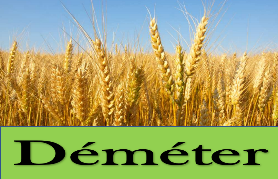 Durée : 20’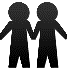 SourceD2 - Participer à la gestion des risques de la PMED2 - Participer à la gestion des risques de la PMEActivité 2.1. Conduite d’une veille ;Activité 2.2. Participation à la mise en place d’un travail en mode projet au sein de la PME ;Activité 2.3. Mise en œuvre d'une démarche de gestion des risques de la PME ;Activité 2.4. Participation à la gestion des risques financiers de la PME ;Activité 2.5. Participation à la gestion des risques non financiers de la PME ; Activité 2.6. Mise en place d’une démarche qualité au sein de la PME.